國立東華大學數位學習共同授課申請計畫書1、說明：本申請計畫包括相關法規規範，申請人必須詳讀，以瞭解相關權利義務，且填妥相關申請計畫表格，以利校內審查或教育部數位教材認證送審。2、相關法規及文件檢閱 3、 相關文件準備請將上述相關文件依序放置，並彙送系、院課程委員會審查，並由主管核章後，再送「數位學習推動委員會」審查。 4、課程基本資料5、教師基本資料6、校內委員會審核 註：以上申請，務必檢送「各級審查會議紀錄」。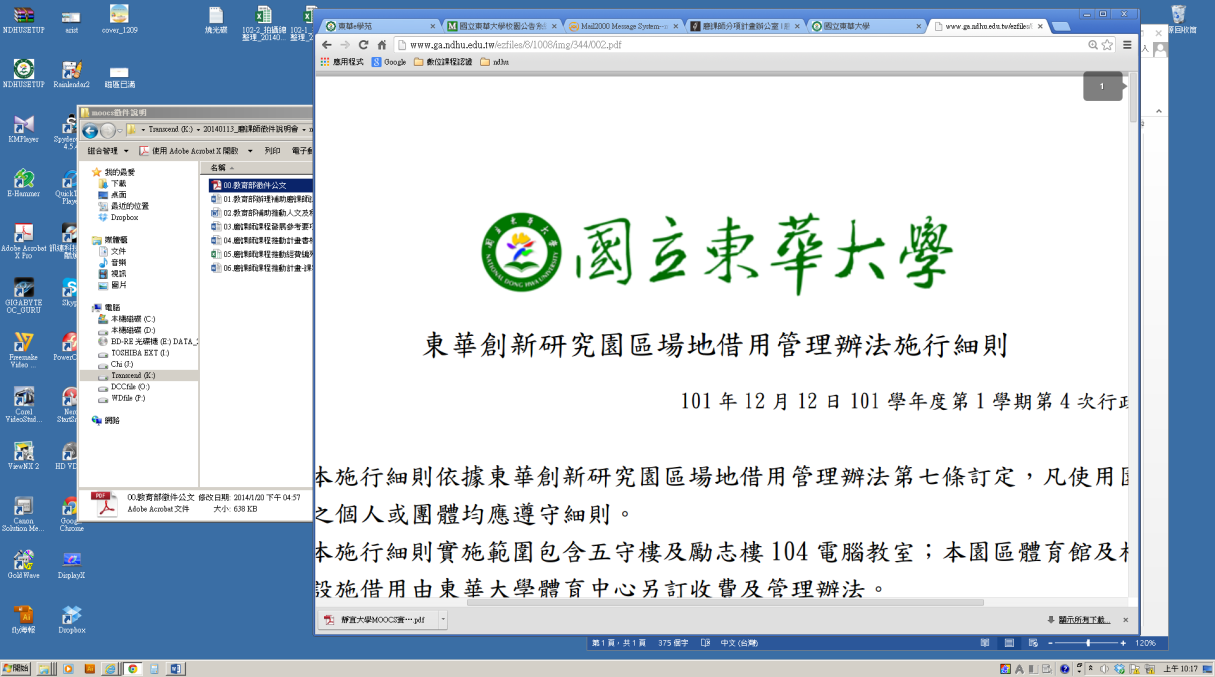 數位學習共同授課規畫表（填寫說明）依據「國立東華大學數位學習實施作業規範」辦理。請檢視「課程名稱」、「授課教師」、「授課學分」是否無誤。淡灰色字體為申請者需填寫部份，請填寫相關教材課程內容，並預估製作教材完成的時間。相關範例請參考如後表格。數位學習授課規畫表相關法規檢閱是否閱讀1.教育部專科以上學校遠距教學實施辦法
(http://edu.law.moe.gov.tw/LawContentDetails.aspx?id=FL040400&KeyWordHL=&StyleType=1)□否 □是2.國立東華大學數位學習實施辦法
(http://www.aa.ndhu.edu.tw/ezfiles/6/1006/img/946/Digital_learn_3.pdf)□否 □是3.國立東華大學數位學習實施作業規範
(http://www.aa.ndhu.edu.tw/ezfiles/6/1006/img/946/Digital_learn_4.pdf)□否 □是申請人核章：相關文件檢閱是否備妥1. 本申請計畫書□否 □是2. 數位學習授課規畫表□否 □是3. 數位學習著作權切結書□否 □是申請人核章：所屬單位             學院 /中心                  系 / 所              學院 /中心                  系 / 所              學院 /中心                  系 / 所 開課單位課程編號課程名稱（中文）課程名稱（英文）教材格式(可覆選)□影音串流格式□多媒體動畫格式□文書簡報電子擋□其他格式，補充說明：__________________________□影音串流格式□多媒體動畫格式□文書簡報電子擋□其他格式，補充說明：__________________________□影音串流格式□多媒體動畫格式□文書簡報電子擋□其他格式，補充說明：__________________________自行開發教材比例         %         %         %教材使用平台□ 東華e學苑  □其他_________________________□ 東華e學苑  □其他_________________________□ 東華e學苑  □其他_________________________預計完成日期民國             年             月民國             年             月民國             年             月預計送審階段民國       年       月 民國       年       月 民國       年       月 教師一教師一所屬單位             學院 /中心                  系 / 所 授課教師姓名：　　　　　　職稱：　　　　　專／兼任：　　授課教師
聯繫資料校內分機：              行動電話：           email：                             ___________________________________________教師二教師二所屬單位             學院 /中心                  系 / 所 授課教師姓名：　　　　　　職稱：　　　　　專／兼任：　　授課教師
聯繫資料校內分機：              行動電話：           email：                             ___________________________________________委員會審查會議日期檢送相關文件核章系課委會通過□    會議紀錄□    其他        申請教師：主管(或主席)：院課委會通過□    會議紀錄□    其他        經辦人：主管(或主席)：數位學習推動委員會通過□    會議紀錄□    其他        經辦人：教務長：課程名稱資料庫系統(Database System)資料庫系統(Database System)資料庫系統(Database System)授課教師    資訊管理學     系所      XXX      老師    藝術創意產業學 系所      XXX      老師    資訊管理學     系所      XXX      老師    藝術創意產業學 系所      XXX      老師    資訊管理學     系所      XXX      老師    藝術創意產業學 系所      XXX      老師授課學分    3      學分適合修習對象大學生教學目標
(需針對課程跨域其創新內涵及整合性做說明。)會利用資料庫系統:使學生會使用資料庫管理系統來處理大量的資料。而且是方便的、有效率的，再加上是能保持資料正確的、保護資料安全的利用DBMS來管理及存取資料庫。能了解資料庫系統:探討資料庫管理系統內部底層的設計、運作方式與基本原理。培育學生具有能力成為"完全內行"的資料庫管理師(DBA)之基本功力。會利用資料庫系統:使學生會使用資料庫管理系統來處理大量的資料。而且是方便的、有效率的，再加上是能保持資料正確的、保護資料安全的利用DBMS來管理及存取資料庫。能了解資料庫系統:探討資料庫管理系統內部底層的設計、運作方式與基本原理。培育學生具有能力成為"完全內行"的資料庫管理師(DBA)之基本功力。會利用資料庫系統:使學生會使用資料庫管理系統來處理大量的資料。而且是方便的、有效率的，再加上是能保持資料正確的、保護資料安全的利用DBMS來管理及存取資料庫。能了解資料庫系統:探討資料庫管理系統內部底層的設計、運作方式與基本原理。培育學生具有能力成為"完全內行"的資料庫管理師(DBA)之基本功力。教材製作方式由授課教師自行錄製影音串流格式、並提供簡報電子擋。使用其他校外磨課師影片搭配輔助上課。由授課教師自行錄製影音串流格式、並提供簡報電子擋。使用其他校外磨課師影片搭配輔助上課。由授課教師自行錄製影音串流格式、並提供簡報電子擋。使用其他校外磨課師影片搭配輔助上課。課程內容大綱(課程內容規劃應非教師各自上不同週次不同單元內容，而應是跨域內容融合後共授)（請填寫每週次的授課內容及授課方式）（請填寫每週次的授課內容及授課方式）（請填寫每週次的授課內容及授課方式）教學方式（有包含者請打，可複選） 提供網路互動教學非同步課程及補充教材，總時數：____小時□ 提供線上同步教學，次數：____次，總時數：____小時□ 提供實體授課，次數：_____次，總時數：_____小時□ 提供線上教師及線上助教□ 其他：（請說明）_______________________________（有包含者請打，可複選） 提供網路互動教學非同步課程及補充教材，總時數：____小時□ 提供線上同步教學，次數：____次，總時數：____小時□ 提供實體授課，次數：_____次，總時數：_____小時□ 提供線上教師及線上助教□ 其他：（請說明）_______________________________（有包含者請打，可複選） 提供網路互動教學非同步課程及補充教材，總時數：____小時□ 提供線上同步教學，次數：____次，總時數：____小時□ 提供實體授課，次數：_____次，總時數：_____小時□ 提供線上教師及線上助教□ 其他：（請說明）_______________________________師生互動討論方式（包括師生討論互動的時間、聯絡方式如E-mail信箱、對應窗口…等）課程討論、分組討論、議題討論…等教師E-mail：wpyang@mail.ndhu.edu.tw線上辦公室時間：每週四16:00-17:00（包括師生討論互動的時間、聯絡方式如E-mail信箱、對應窗口…等）課程討論、分組討論、議題討論…等教師E-mail：wpyang@mail.ndhu.edu.tw線上辦公室時間：每週四16:00-17:00（包括師生討論互動的時間、聯絡方式如E-mail信箱、對應窗口…等）課程討論、分組討論、議題討論…等教師E-mail：wpyang@mail.ndhu.edu.tw線上辦公室時間：每週四16:00-17:00作業繳交方式（有包含者請打，可複選） 提供線上作業內容說明□ 線上即時填答作業□ 作業檔案上傳及下載□ 線上測驗□ 繳交實體作業□ 實體筆試□ 成績查詢/教師回饋□ 其他方式：（請說明）___________（有包含者請打，可複選） 提供線上作業內容說明□ 線上即時填答作業□ 作業檔案上傳及下載□ 線上測驗□ 繳交實體作業□ 實體筆試□ 成績查詢/教師回饋□ 其他方式：（請說明）___________（有包含者請打，可複選） 提供線上作業內容說明□ 線上即時填答作業□ 作業檔案上傳及下載□ 線上測驗□ 繳交實體作業□ 實體筆試□ 成績查詢/教師回饋□ 其他方式：（請說明）___________成績評量方式及標準（期中、期末及平時考試、出席情況、作業等考評方式及其佔總分比率）平時成績30%、期中考30%、期末考40%（期中、期末及平時考試、出席情況、作業等考評方式及其佔總分比率）平時成績30%、期中考30%、期末考40%（期中、期末及平時考試、出席情況、作業等考評方式及其佔總分比率）平時成績30%、期中考30%、期末考40%上課注意事項